PRIMĂRIA MUNICIPIULUI  CĂLĂRAȘI    DATA ANUNȚULUI  04.03.2024PROPUNERI PRELIMINARE PLAN „CONSTRUIRE HALA PRODUCTIE/ DEPOZITARE” situat in Calarasi, tarla 76, parcela 10/1str. Ing. Coarna Teodor, nr. 4A   Initiator: SC KOTA BABY SRLProiectant: SC ARHITECT STUDIO PLUS SRLBeneficiar: S.C. KOTA BABY SRL  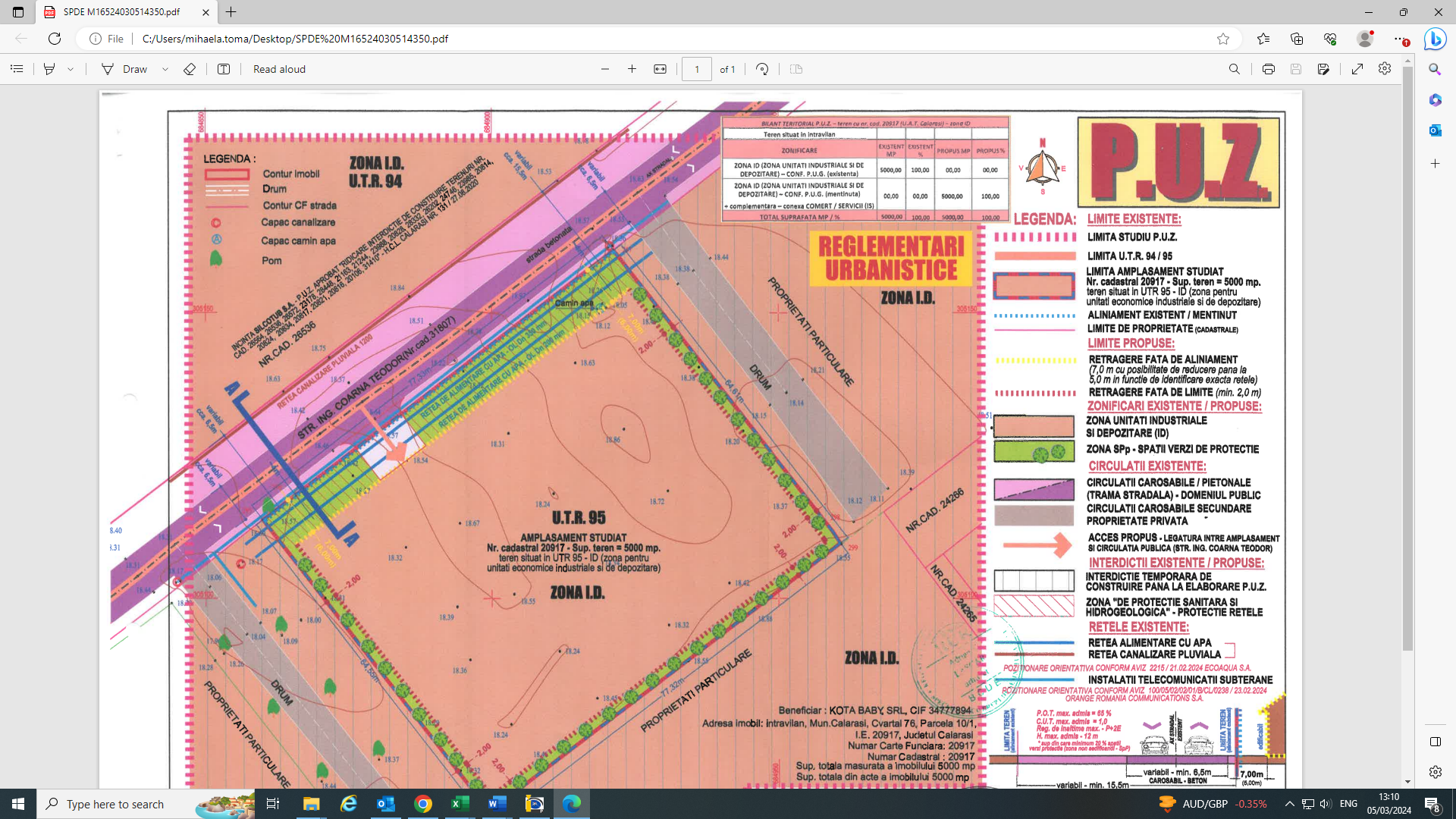                                CONSULTARE  ASUPRA PROPUNERILOR PRELIMINARE„CONSTRUIRE HALA PRODUCTIE/ DEPOZITARE”str. Ing. Coarna Teodor, nr. 4Apublicul este invitat sa transmita observatii asupra documentelor expuse la avizierul si pe site Primariei municipiului Calarasi /biroul urbanism in perioada 04.03.2024-29.03.2024 de luni pana vineri, intre orele 8.00 – 16.30 la sediul Primariei Municipiului Calarasi, et.II, camera .10Persoana responsabilă cu informarea şi consultarea publicului, Ec. Toma Mihaela, tel. 0242/311005 int.122 